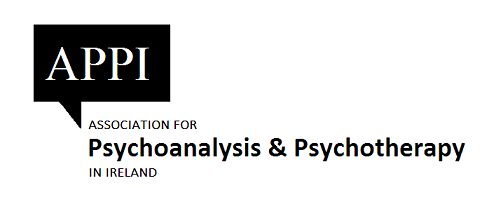 Research Affiliate MemberInformation Sheet   Ver 7th Dec 2020Have you been hampered in pursuing an interest in psychoanalytic research because you have no access to the vast archives held by the academic institutions? Do you want to do psychoanalytic research at your own pace and in your own home? Join APPI as a Research Affiliate and get online access to Pep-Web.  Pep-Web is Psychoanalytic Electronic Publishing:  journals, articles, books, videos, - a psychoanalytic library at your fingertips.In addition, membership of APPI will keep you informed of APPI events and updates on the wider psychoanalytic community through our regular ebulletin. APPI welcomes application for Research Affiliate membership from individuals who are interested in psychoanalysis and undertaking research in this area.  Research Affiliates are non-accredited members of APPI.  They are usually fully trained professionals and accredited members elsewhere, they do not look to APPI for any accreditation.Benefits of Research Affiliate membership:Access to Pep-Web at very reasonable cost.Receive Lacunae on-line– the APPI Journal for Lacanian Psychoanalysis (published twice yearly).Opportunity to attend APPI events at member discount rate.Opportunity to network and engage with colleagues from diverse clinical fields.Receive our regular ebulletin with news of events and developments in the field of psychoanalysis.To apply for Membership please complete the following: Research Affiliate membership application form  Agree to abide by the Conditions of MembershipFees:   Application fee None. Annual fee – see table of fees (includes access to PepWeb).  All applications for membership are considered by the Executive Committee which usually meets once a month.  Annual application fees are payable in January each year.Research Affiliate Application FormName: _______________________Address: ______________________________________________________________________________________________________________________________________________________________________________________________________________________________________________________Eir code:___________________Email: ____________________                               Mobile: ______________________Please list other professional bodies you are a member of e.g., IFPP, ICP, .... Signed: ___________________________             Date: _____________________Please return the application in a PDF format to: adminatappi@gmail.com  Conditions of Research Affiliate Membership Research Affiliate Members are not permitted to cite or advertise their status as such in any capacity, whether in relation to their clinical practice or otherwise.I agree to maintain confidentiality in relation to clinical material which may be discussed at APPI conferences/events.I agree to maintain confidentiality in relation to clinical examples provided by other attendees or members of the audience at APPI conferences / events.The Executive Committee reserves the right to terminate any Research Affiliate member at any time.Research Affiliate Members are not permitted to vote or take part in the governing of APPI.I agree to use Pep-Web in accordance with the rules specified by the suppliers of Pep-Web.  In particular, I understand that Pep-Web is made available to me only and that I may not share the log in details with others.I agree with the conditions of Research Affiliate Membership: Name (Printed) _______________________Name (Signed) ________________________Date ________________________________Please indicate if:You wish to receive emails / ebulletin from APPI					YES/NO